 5 a day!Date: What is 550 ÷ 11?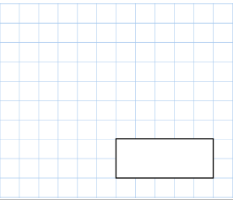 2. What is 72 x 7 ?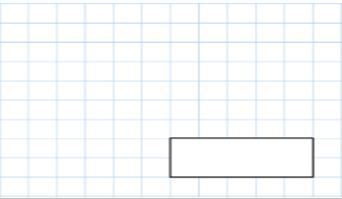 3. What double 169?4.  7658 + 78543. What double 169?5.   Write 5 numbers between 99 and 1005 a day!Date: What is 99 ÷ 100?2. What is 64 x 8?3. What is ¼ of 88?4.  853 + 36323. What is ¼ of 88?  5.   What is a quadrilateral? (hint-square)What is half of £118.50Write 3 fractions that are the same as 1/8.Tick all the acute angles: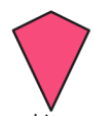 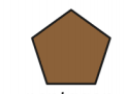 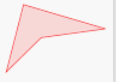 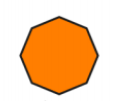 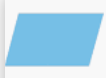 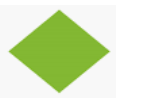 Tick all the acute angles:Red pencils come in packs of 4. Blue pens come in packs of 11.If Jen buys 4 packs of red pencils and 7 packs of blue pens, how many pens and pencils does she have in total?Red pencils come in packs of 4. Blue pens come in packs of 11.If Jen buys 4 packs of red pencils and 7 packs of blue pens, how many pens and pencils does she have in total?What is 608-59?What is 608-59?The year 4 teachers ate 3 packets of crisps between them ever day during October. How many packets of crisps did they eat?  There were 3 pieces of ribbon on the dress:49mm70mm4cmHow many cm of ribbon were there altogether?How many mm would be left over from 200mm of ribbon?The carpark was a quarter full .It’s capacity, when full was 300 spaces. How many spaces were empty?Rose bought 89 kg of potatoes. How many grams is this?Create a bar chart using this data: 17 people liked salt and vinegar crisps 29 people liked ready salted crisps 6 people liked cheese and onion crisps 38 people liked prawn cocktail crispsCreate a bar chart using this data: 17 people liked salt and vinegar crisps 29 people liked ready salted crisps 6 people liked cheese and onion crisps 38 people liked prawn cocktail crisps5 a day!Date:   497 x 10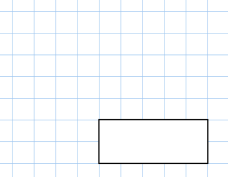 2.	56 x 93.123 is ______ more than 7599 is ______ less than 345835 is 86 more than _____4. Lottie is making a beaded neckless. She will need 753 beads. She has 456 beads. How many more will she need?5. What is 9x3x6=5. What is 9x3x6=